Адреса сайту для тестування http://moodle.doci.in.ua Алгоритм входу на портал тестування: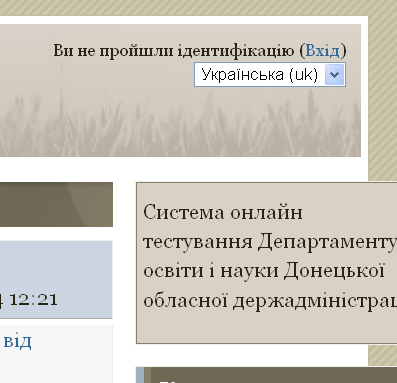 Відкрити інтернет-браузер.Ввести  в адресний рядок: moodle.doci.in.ua та натиснути на клавіатурі клавішу Enter.Клацнути на посилання Вхід у правому верхньому кутку сторінки. Ввести в рядок  Ім’я входу(Логін)  власний логін.Ввести в рядок Пароль власний пароль.Клацнути мишею на кнопці Вхід.Клацнути на назву Вашого тесту. Тест називається за принципом: «Назва предмету. Назва навчального закладу» у розділі «Мої курси»Алгоритм проходження тестуванняПерейти за посиланням «Пробний тест».Прочитати пояснення до тесту.Встановити курсор на кнопку «Почати тестування» і клацнути клавішею миші.Переглянути всі питання і обрати відповіді. Перегорнути усі сторінки тесту кнопкою Далі. Або через навігацію.Звершити тест клацнувши  на кнопку «Відправити все та завершити».Після усвідомлення процедури тестування перейти до основного тесту з предмету повторюючи попередні кроки алгоритму.Після закінчення тестування, можна знову перейти до тесту і проаналізувати помилки.